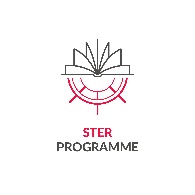 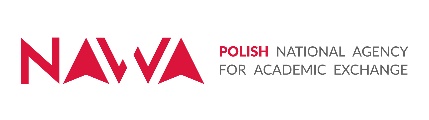 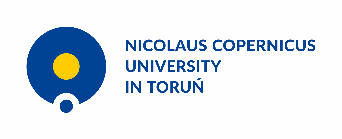 Appendix no. 7 DECLARATION OF CHOICE OF A DOCTORAL SCHOOL AT THE NICOLAUS COPERNICUS UNIVERSITYI, the undersigned, declare to choose the following Doctoral School……………………………….. operating at Nicolaus Copernicus University as the only and primary Doctoral School where the submitted Doctoral Project will be implemented under the STER programme. …..………………………… 						…………………………………………………………     Place and date 						   Legible signature of the Applicant